TARIFSAUTORISATIONS DIVERSESJ’autorise mon enfant :    A rentrer seul au domicile après l’accueil de loisirs.    A être photographié et filmé individuellement ou en groupe dans le cadre des activités proposées et autorise l’organisateur à faire usage de ces productions photographiques et vidéographiques dans le cadre exclusif du service jeunesse.    A participer aux sorties, visites ainsi qu’aux activités sportives effectuées dans le cadre de l’accueil de loisirs.J’autorise l’organisateur à transporter mon enfant pour participer aux différentes activités, sorties et mini séjours dans le cadre de l’accueil de loisirs.DECHARGE DE RESPONSABILITE   J’autorise à venir chercher notre enfant en cas d’empêchement de notre part, et déclarons décharger la Mairie de Bourseville, ainsi que l’équipe d’animation et de direction de l’accueil de loisirs, de toutes responsabilités après la prise en charge de notre enfant par cette (ces) personne(s):(nom/adresse/téléphone des personnes/liens de parenté)_______________________________________________________________________________________________________________________________________________________________________________________________________________________________________________________________________________________________   Autorise le responsable:- A prendre toutes les mesures en cas d’urgence y compris l’hospitalisation dans l’établissement le plus proche.- A n’administrer de traitement médical que sur présentation d’une ordonnance.Ce dossier est à rendre complet à la Mairie de Bourseville au plus tard le 3 juin 2016 pour que l’inscription soit validée. Je déclare sur l’honneur que tous les renseignements ci-dessus sont exacts.Fait à ____________________, le ______________________ Signature des parents:Père                                       Mère                                        TuteurMairie de Bourseville305 Grande Rue – 80130 Bourseville Tél : 03.22.30.20.33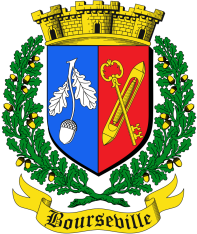 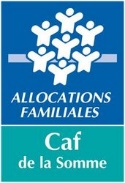 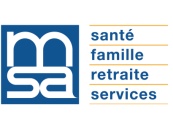 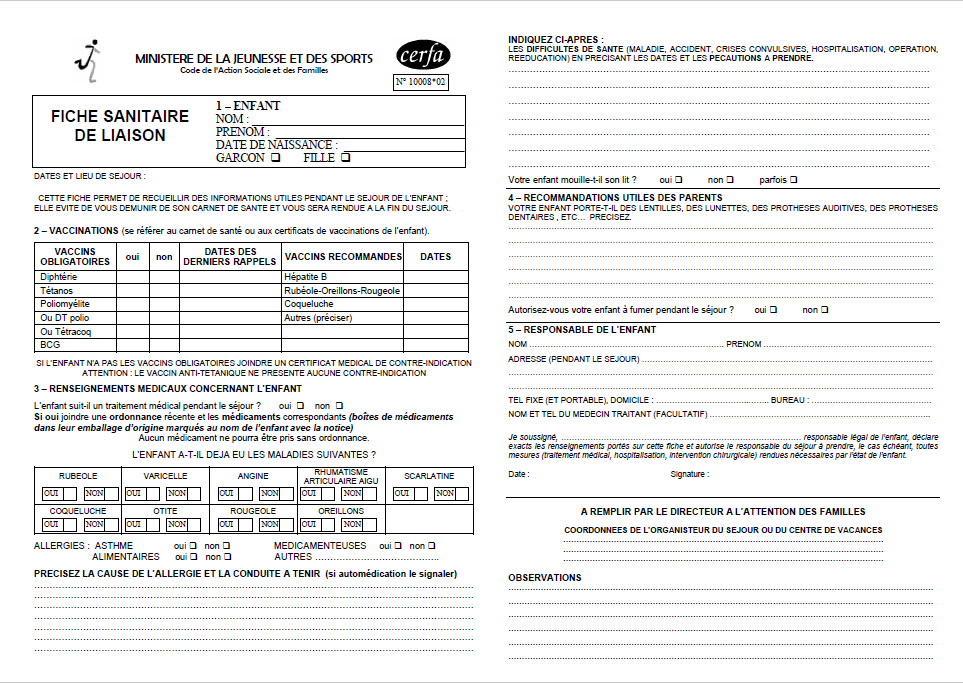 Prix :            20€ semaine              CAF : 13€ semaine Extérieurs : 25€ semaine              CAF : 18€ semaineSeront privilégiés les enfants venant le mois